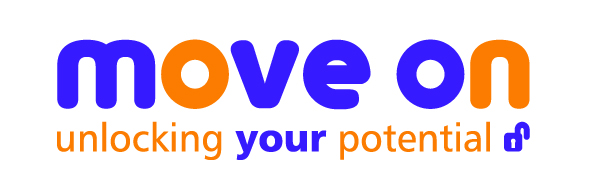 Move On Support ServiceBefriending Development WorkerTitle: 			Befriending Development WorkerLocation: 		EdinburghResponsible to:               Mentoring and Employability ManagerHours 		              35 hours per weekSalary:		             £21,575 to £23,975 (It is Move On policy to start on point one of the salary scale)Main Purpose of the JobMove On is working in partnership with Link Living to deliver the Edinburgh Young Person’s Service across the city.Link Living is delivering visiting, tenancy support and Move On will deliver befriending. The main aims of the service is to support young people in transition and to prevent homelessness.The post-holder will be responsible for the day-to-day coordination of a Befriending Service for young people aged 16-25 years who can be hard to reach by services, and who are most at risk of homelessness. The service will use volunteers to provide support to young people as they prepare to transition out of receiving visiting support. It is anticipated that a young person will be matched with a befriender for a period of 6 months, building on the positive outcomes gained through visiting support and continuing to work towards sustainable life changes.  Befriending will provide a ‘safety net’ at an important time of change. It will enable young people to build social networks, reduce isolation, connect with their community and ultimately help them live independently and maintain their tenancies well. Key Functions and ResponsibilitiesThe Befriending Service Coordinator will:Carry out all aspects of the volunteer recruitment process;Deliver the volunteer training programme;Liaise with Link Living support staff to receive referrals from the Edinburgh Young Person’s Service and to identify young people who will benefit from working with a befriender;Complete relevant assessments and reviews of the young person’s needs;Complete relevant risk assessments and reviews;Introduce an appropriate volunteer befriender to support each young person and provide ongoing support, guidance and monitoring throughout the match;Support each young person to identify what they would like to achieve with the support of their befriender and to create a person-centred goal/activity plan;Carry out regular support & supervision meetings with each young person and befriender and ensure regular communication is maintained;Ensure that the safety and welfare of individuals are protected in accordance with Move On’s safeguarding policies and procedures;Liaise with other agencies and practitioners to ensure a holistic approach for all individuals receiving the service;Work flexibly including some evenings and weekends to meet the needs of the service;Participate in team meetings, regular support & supervision and training.CreativityShaping service delivery - provide a flexible response to the changing needs and circumstances of vulnerable people affected by homelessness;Supporting volunteers to play a positive role, imparting valuable information and experiences to vulnerable people to aid their transition towards independence;Working alongside the Mentoring and Employability Manager to generate and implement ideas for improving service delivery and achieving outcomes;To understand and work within the ethos of ‘helping people to help themselves’.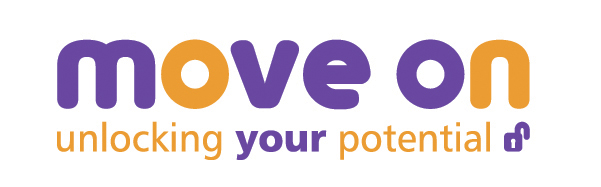 Befriending Service Coordinator Person SpecificationPlease refer to our web site for information about Move Onwww.moveon.org.ukThe post is subject to PVG disclosure.Closing date: Wednesday 21st July                  Essential                  DesirableSKILLS AND QUALITIESExcellent communication skills and the ability to network well with othersAbility to build good working relationships with vulnerable peopleDemonstrable commitment to the ethos of helping people to help themselvesExcellent planning and organisational skillsAbility to work on own initiativeExperience of using a user-led approach to service delivery and developmentGood IT skillsAbility to manage a varied role with an, at times, complex workloadAn understanding of the issues facing people affected by homelessness EXPERIENCEExperience of managing and supporting volunteersExperience of working with socially excluded or disadvantaged groupsExperience of designing and facilitating trainingExperience of partnership workingExperience of data collection and recordingExperience of befriendingExperience of participating in an ‘on call’ safety systemExperience of carrying out monitoring and evaluation of a project or piece of work 